Выявленные нарушения не устраненыВ ходе проведения внеплановой выездной проверки АСП Метевбашевский сельсовет МР Белебеевский район РБ, инспектором Управления Россельхознадзора по Республике Башкортостан выявлен факт неисполнения юридическим лицом в установленный срок предписания.По данному факту составлен протокол на должностное лицо по ст. 19.5 ч. 1 КоАП РФ и выдано предписание для последующего устранения нарушения.Материалы переданы мировому судье для вынесения решения о привлечении нарушителя к административной ответственности. По итогам рассмотрения дела вынесено постановление о наложении штрафа на сумму 1000 рублей.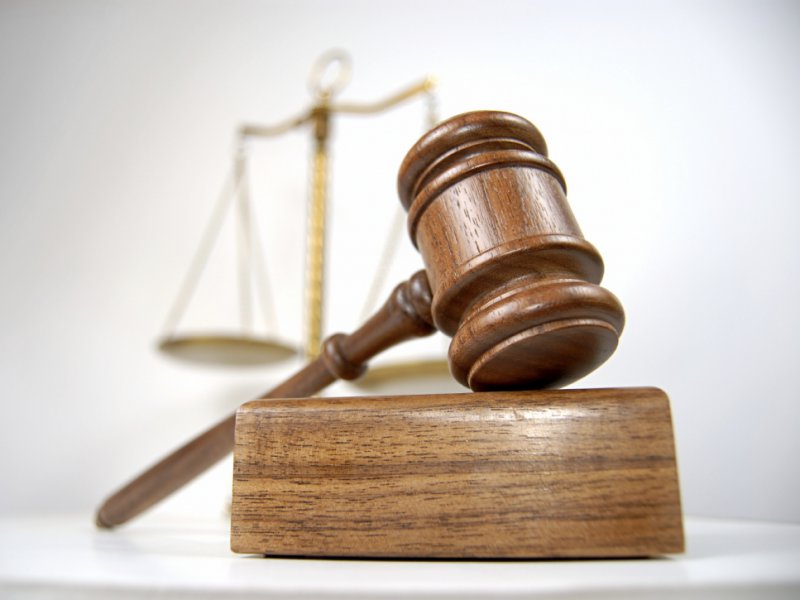 